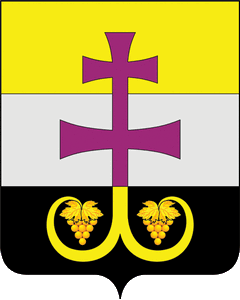 РОССИЙСКАЯ ФЕДЕРАЦИЯСОВЕТ ДЕПУТАТОВ МУНИЦИПАЛЬНОГО ОБРАЗОВАНИЯ  «ВЕШКАЙМСКИЙ РАЙОН» УЛЬЯНОВСКОЙ ОБЛАСТИРЕШЕНИЕ10 августа  2018  г.                                                                                        № 57/610            р.п. ВешкаймаО составе конкурсной комиссии для проведения конкурса на замещение должности Главы администрации муниципального образования «Вешкаймский район»	В соответствии с частью 5 статьи 37 Федерального закона  от 06.10 2003 № 131-ФЗ «Об общих принципах организации местного самоуправления в Российской Федерации», с частью 2 статьи 41 Устава муниципального образования «Вешкаймский район» Ульяновской области, а также на основании пунктов 2.1, 2.2. Порядка проведения конкурса на замещение должности Главы администрации муниципального образования «Вешкаймский район», утверждённого решением Совета депутатов  муниципального образования «Вешкаймский район» от 20.07.2018 № 56/606,   Совет  депутатов  муниципального  образования  «Вешкаймский район»  решил: 	1.Образовать конкурсную комиссию для проведения конкурса на замещение должности Главы администрации муниципального образования «Вешкаймский район» Ульяновской области в составе 8 человек.	2. Назначить в состав конкурсной комиссии следующих лиц:	1) Камаева Ряхима Ибрагимовича – председателя СПК (колхоз) им. Калинина (по согласованию);	2) Кузнецова Николая Ивановича – директора МБОУ Вешкаймский лицей имени Б.П. Зиновьева при УлГТУ (по согласованию).	3. Рекомендовать Совету депутатов муниципального образования «Вешкаймское городское поселение» назначить одну четвёртую часть членов в состав  конкурсной комиссии.	4. Настоящее решение подлежит опубликованию не позднее 15 августа 2018 года в газете «Вешкаймские вести».Глава муниципального образования«Вешкаймский район»                                                                             Р.И. Камаев